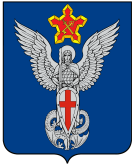 Ерзовская городская ДумаГородищенского муниципального районаВолгоградской области403010, Волгоградская область, Городищенский район, р.п. Ерзовка, ул. Мелиоративная 2,      тел. (84468) 4-78-78 тел/факс: (84468) 4-79-15РЕШЕНИЕ        От 31 мая_2018 г.	                      №1/14О внесении измененияв генеральный планЕрзовского городского поселенияРассмотрев представленный администрацией Ерзовского городского поселения проект внесения изменения в генеральный план, на основании заключения о результатах проведения публичных слушаний, руководствуясь ст. 31, 32, 33 Градостроительного кодекса РФ, Ерзовская городская Дума, РЕШИЛА:1. Внести изменения в генеральный план Ерзовского городского поселения в отношении территории лицензионного участка для разведки и добычи строительных песков на Яранцевском месторождении, изменив на карте функционального зонирования генерального плана Ерзовского городского поселения часть функциональной зоны рекреационного назначения на зону производственного назначения, изложив Карту функционального зонирования в другой редакции (приложение 1).3. Опубликовать настоящее постановление в газете «Междуречье» и разместить на официальном сайте муниципального образования.4. Настоящее решение вступает в силу с момента его опубликования (обнародования).Председатель Ерзовской городской Думы                                                                             Т.В.МакаренковаГлава Ерзовского городского поселения	                                                                 С.В. Зубанков